f(x)= x |x|f(−x) = −x |−x|= −x |x|= −f(x)Simétrica respecto al origen: Función impar.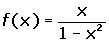 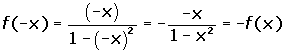 Simétrica respecto al origen: Función impar.